	บันทึกข้อความ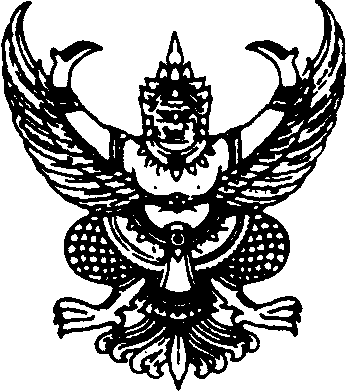 ส่วนราชการโรงเรียนสีกัน(วัฒนานันท์อุปถัมภ์)ที่	วันที่    เรื่อง รายงานผลการดำเนินงานโครงการ/กิจกรรม......... เรียน	ผู้อำนวยการโรงเรียนสีกัน(วัฒนานันท์อุปถัมภ์)สิ่งที่ส่งมาด้วย   รายงานผลการดำเนินโครงการ/กิจกรรม.......  จำนวน ...... ชุด	ด้วยกลุ่มงาน/กลุ่มสาระการเรียนรู้.......................................................... มีความประสงค์ได้ดำเนินการโครงการ/กิจกรรม.............................................สำเร็จลุล่วงไปแล้วนั้น	บัดนี้กลุ่มงาน/กลุ่มสาระการเรียนรู้................................................... จึงขอรายงานผลการดำเนินงาน โครงการ/กิจกรรม..........................................ดังกล่าว	จึงเรียนมาเพื่อโปรดทราบ								    ลงชื่อ ……….……………….……  (......................................................)                                                    ผู้รับผิดชอบโครงการ/กิจกรรมความเห็น.............................................................			ความเห็น.............................................................    ลงชื่อ ……….……………….……  				     ลงชื่อ……….…………………..…  	(......................................................) 				(......................................................)    หัวหน้าแผนงานกลุ่มสาระฯ/กลุ่มบริหาร..........		                   หัวหน้ากลุ่มสาระฯ/กลุ่มงาน…….…….ความเห็น.............................................................			ความเห็น.............................................................          ลงชื่อ....……………………..…….. 				                ลงชื่อ………………………….…….       (.......................................................) 			             (…………………….…………………….) รองผู้อำนวยการกลุ่มบริหาร.............................			               หัวหน้างานนโยบายและแผนความเห็น...........................................................................................................................................................................................	ลงชื่อ………………………………..  (…………………………………..)     รองผู้อำนวยการกลุ่มบริหารงบประมาณความเห็นของผู้บริหารสถานศึกษา...................................................................................................................................................................................................................ลงชื่อ……………………………………….(.......................................................)ผู้อำนวยการโรงเรียนสีกัน(วัฒนานันท์อุปถัมภ์)……../…………/…………